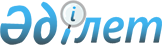 Мұғалжар аудандық мәслихатының 2019 жылғы 4 қаңтардағы № 272 "2019-2021 жылдарға арналған Ембі қаласының бюджетін бекіту туралы" шешіміне өзгерістер мен толықтыру енгізу туралы
					
			Мерзімі біткен
			
			
		
					Ақтөбе облысы Мұғалжар аудандық мәслихатының 2019 жылғы 21 мамырдағы № 319 шешімі. Ақтөбе облысының Әділет департаментінде 2019 жылғы 27 мамырда № 6202 болып тіркелді. Мерзімі өткендіктен қолданыс тоқтатылды
      Қазақстан Республикасының 2008 жылғы 4 желтоқсандағы Бюджет Кодексінің 109-1 бабына, Қазақстан Республикасының 2001 жылғы 23 қаңтардағы "Қазақстан Республикасындағы жергілікті мемлекеттік басқару және өзін-өзі басқару туралы" Заңының 6 бабына сәйкес, Мұғалжар аудандық мәслихаты ШЕШІМ ҚАБЫЛДАДЫ:
      1. Мұғалжар аудандық мәслихатының 2019 жылғы 4 қаңтардағы № 272 "2019-2021 жылдарға арналған Ембі қаласының бюджетін бекіту туралы" (нормативтік құқықтық актілерді мемлекеттік тіркеу тізілімінде № 3-9-231 тіркелген, 2019 жылдың 25 қаңтарында Қазақстан Республикасы нормативтік құқықтық актілерінің электрондық түрдегі эталондық бақылау банкінде жарияланған) шешіміне мынадай өзгерістер мен толықтыру енгізілсін:
      1 тармақта:
      1) тармақшасында:
      кірістер – "154 604,0" сандары "160 406,0" сандарына ауыстырылсын;
      оның ішінде:
      трансферттер түсімдері – "136 598,0" сандары "142 400,0" сандарына ауыстырылсын;
      2) тармақшасында:
      шығындар – "161 563,1" сандары "167 365,1" сандарына ауыстырылсын;
      5-1 тармақта:
      "3 800,0" сандары "13 377,0" сандарына ауыстырылсын;
      5-2 тармақта:
      "7 650,0" сандары "2 481,0" сандарына ауыстырылсын;
      көрсетілген шешім мынадай мазмұндағы 5-3 тармақпен толықтырылсын:
      "5-3. Мемлекеттік әкімшілік қызметшілердің жекелеген санаттарының жалақысын көтеруге - 1 394,0 мың теңге.".
      2. Көрсетілген шешімнің 1 қосымшасы осы шешімнің қосымшасына сәйкес жаңа редакцияда жазылсын.
      3. "Мұғалжар аудандық мәслихатының аппараты" мемлекеттік мекемесі заңнамада белгіленген тәртіппен:
      1) осы шешімді Ақтөбе облысы Әділет департаментінде мемлекеттік тіркеуді;
      2) осы шешімді Қазақстан Республикасы нормативтік құқықтық актілерінің эталондық бақылау банкіне электрондық түрде ресми жариялауға жіберуді қамтамасыз етсін.
      4. Осы шешім 2019 жылдың 1 қаңтарынан бастап қолданысқа енгізіледі. 2019 жылға арналған Ембі қаласының бюджеті
					© 2012. Қазақстан Республикасы Әділет министрлігінің «Қазақстан Республикасының Заңнама және құқықтық ақпарат институты» ШЖҚ РМК
				
      Мұғалжар аудандық мәслихатының сессия төрағасы 

Г. Жумабаева

      Мұғалжар аудандық мәслихаты хатшысының өкілеттігін уақытша жүзеге асырушы 

Н. Сарсенов
Мұғалжар аудандық мәслихатының2019 жылғы 21 мамырдағы№ 319 шешімінеқосымшаМұғалжар аудандық мәслихатының2019 жылғы 4 қаңтардағы№ 272 шешіміне1 қосымша
санаты
сыныбы
кіші сыныбы
атауы
атауы
сомасы (мың теңге)
1. КІРІСТЕР
1. КІРІСТЕР
160 406,0
1
САЛЫҚТЫҚ ТҮСІМДЕР
САЛЫҚТЫҚ ТҮСІМДЕР
18 006,0
01
Табыс салығы
Табыс салығы
3 794,0
2
Жеке табыс салығы
Жеке табыс салығы
3 794,0
04
Меншікке салынатын салықтар
Меншікке салынатын салықтар
14 212,0
1
Мүлікке салынатын салықтар
Мүлікке салынатын салықтар
726,0
3
Жер салығы
Жер салығы
360,0
4
Көлік құралдарына салынатын салық
Көлік құралдарына салынатын салық
 13 126,0
4
Трансферттердің түсімдері
Трансферттердің түсімдері
142 400,0
02
Мемлекеттік басқарудың жоғары тұрған органдарынан түсетін трансферттер
Мемлекеттік басқарудың жоғары тұрған органдарынан түсетін трансферттер
142 400,0
3
Аудандардың (облыстық маңызы бар қаланың) бюджетінен трансферттер
Аудандардың (облыстық маңызы бар қаланың) бюджетінен трансферттер
142 400,0
функционалдық топ
кіші функция
бюджеттік бағдарламалардың әкiмшiсі
бағдарлама
атауы
сомасы (мың теңге)
ІІ. ШЫҒЫНДАР
167 365,1
01
Жалпы сипаттағы мемлекеттiк қызметтер
38 196,1
1
Мемлекеттiк басқарудың жалпы функцияларын орындайтын өкiлдi, атқарушы және басқа органдар
38 196,1
124
Аудандық маңызы бар қала, ауыл, кент, ауылдық округ әкімінің аппараты
38 196,1
001
Аудандық маңызы бар қала, ауыл, кент, ауылдық округ әкімінің қызметін қамтамасыз ету жөніндегі қызметтер
35 716,0
022
Мемлекеттік органның күрделі шығыстары
2 480,1
04
Бiлiм беру
117 568,0
1
Мектепке дейiнгi тәрбие және оқыту
117 568,0
124
Аудандық маңызы бар қала, ауыл, кент, ауылдық округ әкімінің аппараты
117 568,0
004
Мектепке дейінгі тәрбиелеу және оқыту және мектепке дейінгі тәрбиелеу және оқыту ұйымдарында медициналық қызмет көрсетуді ұйымдастыру
117 568,0
07
Тұрғын үй-коммуналдық шаруашылық
10 101,0
3
Елді-мекендерді көркейту
10 101,0
124
Аудандық маңызы бар қала, ауыл, кент, ауылдық округ әкімінің аппараты
10 101,0
008
Елді мекендердегі көшелерді жарықтандыру
8 107,0
009 
Елді мекендердің санитариясын қамтамасыз ету
200,0
011
Елді мекендерді абаттандыру мен көгалдандыру
1 794,0
12
Көлiк және коммуникация
1 500,0
1
Автомобиль көлiгi
1 500,0
124
Аудандықмаңызы бар қала, ауыл, кент, ауылдық округ әкімінің аппараты
1 500,0
013
Аудандық маңызы бар қалаларда, ауылдарда, кенттерде, ауылдық округтерде автомобиль жолдарының жұмыс істеуін қамтамасыз ету
1 500,0
V. Бюджет тапшылығы (профициті)
-6 959,1
VI. Бюджет тапшылығын қаржыландыру (профицитін пайдалану)
6 959,1
8
Бюджет қаражатының пайдаланылатын қалдықтары
6 959,1
01
Бюджет қаражаты қалдықтары
6 959,1
1
Бюджет қаражатының бос қалдықтары
6 959,1
01
Бюджет қаражатының бос қалдықтары
6 959,1